В изпълнение на чл. 44, ал. 4 от Наредбата за провеждане на конкурсите и подбора при мобилност на държавни служители, представяме на Вашето внимание информация за класирането на кандидата от проведения конкурс, обявен със заповед № ЦУ – РД 05 – 198/02.04.2024 г. за длъжността „младши експерт“ в отдел „Дъблин“, дирекция „Качество на процедурата за международна закрила“.Стефан Кушкиев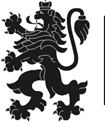 РЕПУБЛИКА БЪЛГАРИЯДържавна агенция за бежанцитепри Министерския съвет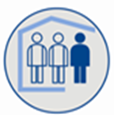 